Α.Μ.:25/20CPV:45232100-3K.A.: 25.7336.16ΟΙΚΟΝΟΜΙΚΗ ΠΡΟΣΦΟΡΑΤΙΜΗ ΑΡΙΘΜΗΤΙΚΩΣ:ΤΙΜΗ ΟΛΟΓΡΑΦΩΣ:Με την υποβολή της προσφοράς δηλώνεται ότι έχω λάβει γνώση των τευχών και των συνθηκών του έργου, τα οποία αποδέχομαι ανεπιφύλακταΟ ΠΡΟΣΦΕΡΩΝ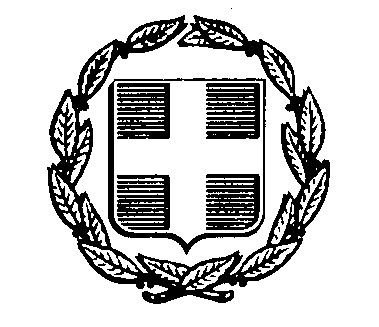 ΕΛΛΗΝΙΚΗ ΔΗΜΟΚΡΑΤΙΑΠεριφέρεια ΑττικήςΝομός ΑττικήςΕργοΚΑΤΑΣΚΕΥΗ ΦΡΕΑΤΙΩΝ , ΑΝΤΙΚΑΤΑΣΤΑΣΗ ΒΑΝΩΝ ΚΑΙ Η/Μ ΕΞΟΠΛΙΣΜΟΣ ΓΙΑ ΤΗΝ ΕΓΚΑΤΑΣΤΑΣΗ ΤΟΥ ΣΥΣΤΗΜΑΤΟΣ ΕΛΕΓΧΟΥ ΔΙΑΡΡΟΩΝΚΑΤΑΣΚΕΥΗ ΦΡΕΑΤΙΩΝ , ΑΝΤΙΚΑΤΑΣΤΑΣΗ ΒΑΝΩΝ ΚΑΙ Η/Μ ΕΞΟΠΛΙΣΜΟΣ ΓΙΑ ΤΗΝ ΕΓΚΑΤΑΣΤΑΣΗ ΤΟΥ ΣΥΣΤΗΜΑΤΟΣ ΕΛΕΓΧΟΥ ΔΙΑΡΡΟΩΝΔήμος Ραφήνας-ΠικερμίουΟικονομική ΕπιτροπήΠρουπ73.204 Ευρώ( με  Φ.Π.Α. 24 %)ΠηγήΙΔΙΟΙ ΠΟΡΟΙΙΔΙΟΙ ΠΟΡΟΙΤεχνική ΥπηρεσίαΧρήση20202020α/αΕργασίαΑριθμός ΤιμολογίουΚωδικός ΑναθεώρησηςΕιδοςΜονάδαςΠοσότηταΤιμήΜονάδαςΔαπάνητιμή μονάδας προσφοράςδαπάνη προσφοράςΟμάδα  Χωματουργικά, καθαιρέσεις Ομάδα  Χωματουργικά, καθαιρέσεις Ομάδα  Χωματουργικά, καθαιρέσεις Ομάδα  Χωματουργικά, καθαιρέσεις Ομάδα  Χωματουργικά, καθαιρέσεις Ομάδα  Χωματουργικά, καθαιρέσεις Ομάδα  Χωματουργικά, καθαιρέσεις Ομάδα  Χωματουργικά, καθαιρέσεις 1Εκσκαφή θεμελίων και τάφρων με χρήση μηχανικών μέσων, σε εδάφη γαιώδη-ημιβραχώδη (ΟΙΚ20.5.1)1.1ΟΙΚ2124m3300,008,702.610,00Άθροισμα ομάδας   Χωματουργικά, καθαιρέσεις   Άθροισμα ομάδας   Χωματουργικά, καθαιρέσεις   Άθροισμα ομάδας   Χωματουργικά, καθαιρέσεις   Άθροισμα ομάδας   Χωματουργικά, καθαιρέσεις   Άθροισμα ομάδας   Χωματουργικά, καθαιρέσεις   Άθροισμα ομάδας   Χωματουργικά, καθαιρέσεις   Άθροισμα ομάδας   Χωματουργικά, καθαιρέσεις   2.610,00Ομάδα  Σκυροδέματα Ομάδα  Σκυροδέματα Ομάδα  Σκυροδέματα Ομάδα  Σκυροδέματα Ομάδα  Σκυροδέματα Ομάδα  Σκυροδέματα Ομάδα  Σκυροδέματα Ομάδα  Σκυροδέματα 1Ξυλότυποι χυτών μικροκατασκευών (ΟΙΚ38.2)2.1ΟΙΚ3811m2320,0022,507.200,002Προμήθεια, μεταφορά επιτόπου, διάστρωση και συμπύκνωση σκυροδέματος χωρίς χρήση αντλίας, για κατασκευές από σκυρόδεμα κατηγορίας C20/25 (ΟΙΚ32.2.5)2.2ΟΙΚ3215m395,0090,008.550,003Χαλύβδινοι οπλισμοί σκυροδέματος, χαλύβδινοι οπλισμοί κατηγορίας B500C (ΟΙΚ38.20.2)2.3ΟΙΚ3873Kgr7.600,001,078.132,004Καθαίρεση επιχρισμάτων (ΟΙΚ22.23)2.4ΟΙΚ2252m2140,005,60784,005Επιχρίσματα τριπτά - τριβιδιστά με τσιμεντοκονίαμα (ΟΙΚ71.21)2.5ΟΙΚ7121m2140,0013,501.890,006Θύρες σιδηρές πλήρεις ανοιγόμενες (ΟΙΚ62.24)2.6ΟΙΚ6224Kgr150,005,60840,007Καθαίρεση στοιχείων κατασκευών από οπλισμένο σκυρόδεμα, με εφαρμογή συνήθων μεθόδων καθαίρεσης (ΟΙΚ22.15.1)2.7ΟΙΚ2226m34,0060,20240,808Επιστέγαση με πετάσματα τύπου sandwich από γαλβανισμένη λαμαρίνα με πλήρωση πολυουρεθάνης (ΟΙΚ72.65)2.8ΟΙΚ6401m230,0045,001.350,009Υδροχρωματισμοί ασβέστου νέων επιφανειών (ΟΙΚ77.1)2.9ΟΙΚ7701m2140,001,70238,00Άθροισμα ομάδας   Σκυροδέματα   Άθροισμα ομάδας   Σκυροδέματα   Άθροισμα ομάδας   Σκυροδέματα   Άθροισμα ομάδας   Σκυροδέματα   Άθροισμα ομάδας   Σκυροδέματα   Άθροισμα ομάδας   Σκυροδέματα   Άθροισμα ομάδας   Σκυροδέματα   29.224,80Ομάδα  Μεταλλικά στοιχεία & κατασκευές, Σωληνώσεις-Δίκτυα Ομάδα  Μεταλλικά στοιχεία & κατασκευές, Σωληνώσεις-Δίκτυα Ομάδα  Μεταλλικά στοιχεία & κατασκευές, Σωληνώσεις-Δίκτυα Ομάδα  Μεταλλικά στοιχεία & κατασκευές, Σωληνώσεις-Δίκτυα Ομάδα  Μεταλλικά στοιχεία & κατασκευές, Σωληνώσεις-Δίκτυα Ομάδα  Μεταλλικά στοιχεία & κατασκευές, Σωληνώσεις-Δίκτυα Ομάδα  Μεταλλικά στοιχεία & κατασκευές, Σωληνώσεις-Δίκτυα Ομάδα  Μεταλλικά στοιχεία & κατασκευές, Σωληνώσεις-Δίκτυα 1Δικλίδες χυτοσιδηρές συρταρωτές  με ωτίδες, ονομαστικής πίεσης 16 atm, ονομαστικής διαμέτρου DN 80 mm (ΥΔΡ13.3.3.2)3.1ΥΔΡ6651.1τεμαχ2,00196,00392,002Δικλίδες χυτοσιδηρές συρταρωτές  με ωτίδες, ονομαστικής πίεσης 16 atm, ονομαστικής διαμέτρου DN 125 mm (ΥΔΡ13.3.3.4)3.2ΥΔΡ6651.1τεμαχ3,00200,00600,003Δικλίδες χυτοσιδηρές συρταρωτές  με ωτίδες, ονομαστικής πίεσης 16 atm, ονομαστικής διαμέτρου DN 100 mm (ΥΔΡ13.3.3.3)3.3ΥΔΡ6651.1τεμαχ3,00258,00774,004Δικλίδες χυτοσιδηρές συρταρωτές  με ωτίδες, ονομαστικής πίεσης 16 atm, ονομαστικής διαμέτρου DN 250 mm (ΥΔΡ13.3.3.8)3.4ΥΔΡ6651.1τεμαχ1,00650,00650,005Καλύμματα φρεατίων πολλαπλών ανοιγμάτων , καλύμματα από ελατό  χυτοσίδηρο (ΥΔΡ11.1.1σχ)3.5ΥΔΡ6752τεμαχ9,00700,006.300,006Ειδικά τεμάχια σωληνώσεων από ελατό χυτοσίδηρο σφαιροειδούς γραφίτη (ductile iron) (ΥΔΡ12.17.1)3.6ΥΔΡ6623Kgr600,002,601.560,007Καλύμματα φρεατίων από συνθετικά υλικά, καλύμματα φρεατίων από συνθετικά υλικά, καθαρού ανοίγματος 300x300mm, κλάσης Β125 κατά ΕΛΟΤ ΕΝ 124 (ΥΔΡ11.1.3.11)3.7ΥΔΡ6621.9τεμαχ16,0030,90494,40Άθροισμα ομάδας   Μεταλλικά στοιχεία & κατασκευές, Σωληνώσεις-Δίκτυα   Άθροισμα ομάδας   Μεταλλικά στοιχεία & κατασκευές, Σωληνώσεις-Δίκτυα   Άθροισμα ομάδας   Μεταλλικά στοιχεία & κατασκευές, Σωληνώσεις-Δίκτυα   Άθροισμα ομάδας   Μεταλλικά στοιχεία & κατασκευές, Σωληνώσεις-Δίκτυα   Άθροισμα ομάδας   Μεταλλικά στοιχεία & κατασκευές, Σωληνώσεις-Δίκτυα   Άθροισμα ομάδας   Μεταλλικά στοιχεία & κατασκευές, Σωληνώσεις-Δίκτυα   Άθροισμα ομάδας   Μεταλλικά στοιχεία & κατασκευές, Σωληνώσεις-Δίκτυα   10.770,40Αθροισμα εργασιών42.605,20Γ.Ο. & Ε.Ε. 18,00 % 7.668,94Σύνολο50.274,14Απρόβλεπτα  15 %7.541,12τέλος εναλλακτικής διαχείρισης προϊόντων εκσκαφών, αρχαιολογία1.220,00Αναθεωρήσεις-Εργολαβικό αντικείμενο χωρίς ΦΠΑ59.035,26Φ.Π.Α.   24 %14.168,46Εργολαβικό αντικείμενο με ΦΠΑ73.203,72Απολογιστικά Φορέα με ΦΠΑ-ΠΡΟΥΠΟΛΟΓΙΣΜΟΣ73.203,72